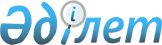 О внесении изменений в решение Сырдарьинского районного маслихата от 23 декабря 2019 года №361 "О районном бюджете на 2020-2022 годы"
					
			С истёкшим сроком
			
			
		
					Решение Сырдарьинского районного маслихата Кызылординской области от 20 февраля 2020 года № 384. Зарегистрировано Департаментом юстиции Кызылординской области 24 февраля 2020 года № 7261. Прекращено действие в связи с истечением срока
      В соответствии со статьей 109 Кодекса Республики Казахстан от 4 декабря 2008 года "Бюджетный кодекс Республики Казахстан" и подпунктом 1) пункта 1 статьи 6 Закона Республики Казахстан от 23 января 2001 года "О местном государственном управлении и самоуправлении в Республике Казахстан" Сырдарьинский районный маслихат РЕШИЛ:
      1. Внести в решение Сырдарьинского районного маслихата от 23 декабря 2019 года № 361 "О районном бюджете на 2020-2022 годы" (зарегистрировано в Реестре государственной регистрации нормативных правовых актов за номером 7049, опубликовано в эталонном контрольном банке нормативных правовых актов Республики Казахстан 30 декабря 2019 года) следующие изменения:
      пункт 1 изложить в новой редакции:
      "1. Утвердить районный бюджет на 2020-2022 годы согласно приложениям 1, 2 и 3, соответственно в том числе на 2020 год в следующих объемах:
      1) доходы – 12883401 тысяч тенге, в том числе:
      налоговые поступления – 4383569 тысяч тенге;
      неналоговые поступления – 4825 тысяч тенге;
      поступления от продажи основного капитала – 12844 тысяч тенге; 
      поступления трансфертов – 8482163 тысяч тенге;
      2) затраты – 13053679,5 тысяч тенге;
      3) чистое бюджетное кредитование – 107977 тысяч тенге;
      бюджетные кредиты – 202801 тысяч тенге;
      погашение бюджетных кредитов – 94824 тысяч тенге;
      4) сальдо по операциям с финансовыми активами – 0;
      приобретение финансовых активов – 0;
      поступления от продажи финансовых активов государства – 0;
      5) дефицит бюджета – - 278255,5 тысяч тенге;
      6) финансирование дефицита бюджета –278255,5 тысяч тенге;
      поступление займов -202801 тысяч тенге;
      погашение займов – 94824 тысяч тенге;
      используемые остатки бюджетных средств – 170278,5 тысяч тенге;".
      Приложение 1 к указанному решению изложить в новой редакции согласно приложению к настоящему решению.
      2. Настоящее решение вводится в действие с 1 января 2020 года и подлежит официальному опубликованию. Районный бюджет на 2020 год
					© 2012. РГП на ПХВ «Институт законодательства и правовой информации Республики Казахстан» Министерства юстиции Республики Казахстан
				
      Председатель сессии Сырдарьинскогорайонного маслихата

З. Жаманкулов

      Секретарь Сырдарьинскогорайонного маслихата

Е. Әжікенов
Приложение к решению Сырдарьинского районного маслихата от 20 февраля 2020 года № 384
Категория
Категория
Категория
Категория
Сумма, тысяч тенге
Класс 
Класс 
Класс 
Сумма, тысяч тенге
Подкласс
Подкласс
Сумма, тысяч тенге
Наименование
Сумма, тысяч тенге
1. ДОХОДЫ
12883401
1
Налоговые поступления
4383569
01
Подоходный налог
215559
1
Корпоративный пожоходный налог
32232
2
Индивидуальный подоходный налог
183327
03
Социальный налог
183813
1
Социальный налог
183813
04
Hалоги на собственность
3934896
1
Hалоги на имущество
3914450
3
Земельный налог
858
4
Hалог на транспортные средства
18903
5
Единый земельный налог
685
05
Внутренние налоги на товары, работы и услуги
45713
2
Акцизы
2902
3
Поступления за использование природных и других ресурсов
41000
4
Сборы за ведение предпринимательской и профессиональной деятельности
1811
08
Обязательные платежи, взимаемые за совершение юридически значимых действий и (или) выдачу документов уполномоченными на то государственными органами или должностными лицами
3588
1
Государственная пошлина
3588
2
Неналоговые поступления
4825
01
Доходы от государственной собственности
1843
5
Доходы от аренды имущества, находящегося в государственной собственности
1747
7
Вознаграждения по кредитам, выданным из государственного бюджета
96
06
Прочие неналоговые поступления
2982
1
Прочие неналоговые поступления
2982
3
Поступления от продажи основного капитала
12844
03
Продажа земли и нематериальных активов
12844
1
Продажа земли
2485
2
Продажа нематериальных активов
10359
4
Поступления трансфертов 
8482163
02
Трансферты из вышестоящих органов государственного управления
8482163
2
Трансферты из областного бюджета
8482163
Функциональная группа 
Функциональная группа 
Функциональная группа 
Функциональная группа 
Администратор бюджетных программ
Администратор бюджетных программ
Администратор бюджетных программ
Программа
Программа
Наименование
2. ЗАТРАТЫ
13053679,5
01
Государственные услуги общего характера
421469
112
Аппарат маслихата района (города областного значения)
42372,6
001
Услуги по обеспечению деятельности маслихата района (города областного значения)
42372,6
122
Аппарат акима района (города областного значения)
149166,2
001
Услуги по обеспечению деятельности акима района (города областного значения)
149166,2
452
Отдел финансов района (города областного значения)
31957,5
001
Услуги по реализации государственной политики в области исполнения бюджета и управления коммунальной собственностью района (города областного значения)
26317,5
003
Проведение оценки имущества в целях налогообложения
1000
010
Приватизация, управление коммунальным имуществом, постприватизационная деятельность и регулирование споров, связанных с этим
1000
018
Капитальные расходы государственного органа
1390
113
Целевые текущие трансферты из местных бюджетов
2250
805
Отдел государственных закупок района (города областного значения)
16775,7
001
Услуги по реализации государственной политики в области государственных закупок на местном уровне
16775,7
453
Отдел экономики и бюджетного планирования района (города областного значения)
34217,2
001
Услуги по реализации государственной политики в области формирования и развития экономической политики, системы государственного планирования
31542,2
004
Капитальные расходы государственного органа
2675
458
Отдел жилищно-коммунального хозяйства, пассажирского транспорта и автомобильных дорог района (города областного значения)
64612,1
001
Услуги по реализации государственной политики на местном уровне в области жилищно-коммунального хозяйства, пассажирского транспорта и автомобильных дорог
25100,1
013
Капитальные расходы государственного органа
1499
113
Целевые текущие трансферты из местных бюджетов
38013
493
Отдел предпринимательства, промышленности и туризма района (города областного значения)
19527,5
001
Услуги по реализации государственной политики на местном уровне в области развития предпринимательства, промышленности и туризма
19277,5
003
Капитальные расходы государственного органа
250
801
Отдел занятости, социальных программ и регистрации актов гражданского состояния района (города областного значения)
62840,2
001
Услуги по реализации государственной политики на местном уровне в сфере занятости, социальных программ и регистрации актов гражданского состояния
46826,2
113
Целевые текущие трансферты из местных бюджетов
16014
02
Оборона
18018
122
Аппарат акима района (города областного значения)
17155
005
Мероприятия в рамках исполнения всеобщей воинской обязанности
17155
122
Аппарат акима района (города областного значения)
863
006
Предупреждение и ликвидация чрезвычайных ситуаций масштаба района (города областного значения)
863
03
Общественный порядок, безопасность, правовая, судебная, уголовно-исполнительная деятельность
4663
458
Отдел жилищно-коммунального хозяйства, пассажирского транспорта и автомобильных дорог района (города областного значения)
4663
021
Обеспечение безопасности дорожного движения в населенных пунктах
4663
04
Образование
6774479
464
Отдел образования района (города областного значения)
162905,9
040
Реализация государственного образовательного заказа в дошкольных организациях образования
162905,9
464
Отдел образования района (города областного значения)
5970033,6
003
Общеобразовательное обучение
5688752,6
006
Дополнительное образование для детей
281281
465
Отдел физической культуры и спорта района (города областного значения)
140979,9
017
Дополнительное образование для детей и юношества по спорту
140979,9
472
Отдел строительства, архитектуры и градостроительства района (города областного значения)
3925
022
Строительство и реконструкция объектов начального, основного среднего и общего среднего образования
3925
464
Отдел образования района (города областного значения)
496634,6
001
Услуги по реализации государственной политики на местном уровне в области образования
38601,5
004
Информатизация системы образования в государственных учреждениях образования района (города областного значения)
54646
005
Приобретение и доставка учебников, учебно-методических комплексов для государственных учреждений образования района (города областного значения)
121029
007
Проведение школьных олимпиад, внешкольных мероприятий и конкурсов районного (городского) масштаба
2552
012
Капитальные расходы государственного органа
1017,8
015
Ежемесячные выплаты денежных средств опекунам (попечителям) на содержание ребенка-сироты (детей-сирот), и ребенка (детей), оставшегося без попечения родителей
12525
029
Обследование психического здоровья детей и подростков и оказание психолого-медико-педагогической консультативной помощи населению
15980,5
067
Капитальные расходы подведомственных государственных учреждений и организаций
130222,4
068
Обеспечение повышения компьютерной грамотности населения
941,4
113
Целевые текущие трансферты из местных бюджетов
119119
06
Социальная помощь и социальное обеспечение
792748,4
464
Отдел образования района (города областного значения)
2723
030
Содержание ребенка (детей), переданного патронатным воспитателям
2723
801
Отдел занятости, социальных программ и регистрации актов гражданского состояния района (города областного значения)
304791
010
Государственная адресная социальная помощь
304791
801
Отдел занятости, социальных программ и регистрации актов гражданского состояния района (города областного значения)
477148,4
004
Программа занятости
248047
006
Оказание социальной помощи на приобретение топлива специалистам здравоохранения, образования, социального обеспечения, культуры, спорта и ветеринарии в сельской местности в соответствии с законодательством Республики Казахстан
26998
007
Оказание жилищной помощи
11759,5
008
Социальная поддержка граждан, награжденных от 26 июля 1999 года орденами "Отан", "Данк", удостоенных высокого звания "Халық қаһарманы", почетных званий республики
257
009
Материальное обеспечение детей-инвалидов, воспитывающихся и обучающихся на дому
3669
011
Социальная помощь отдельным категориям нуждающихся граждан по решениям местных представительных органов
54697
014
Оказание социальной помощи нуждающимся гражданам на дому
6902,5
017
Обеспечение нуждающихся инвалидов обязательными гигиеническими средствами и предоставление услуг специалистами жестового языка, индивидуальными помощниками в соответствии с индивидуальной программой реабилитации инвалида
91605
023
Обеспечение деятельности центров занятости населения
33213,4
801
Отдел занятости, социальных программ и регистрации актов гражданского состояния района (города областного значения)
8086
018
Оплата услуг по зачислению, выплате и доставке пособий и других социальных выплат
500
050
Обеспечение прав и улучшение качества жизни инвалидов в Республике Казахстан
7586
07
Жилищно-коммунальное хозяйство
647030
472
Отдел строительства, архитектуры и градостроительства района (города областного значения)
524843
004
Проектирование, развитие и (или) обустройство инженерно-коммуникационной инфраструктуры
524843
458
Отдел жилищно-коммунального хозяйства, пассажирского транспорта и автомобильных дорог района (города областного значения)
54484
027
Организация эксплуатации сетей газификации, находящихся в коммунальной собственности районов (городов областного значения)
54484
458
Отдел жилищно-коммунального хозяйства, пассажирского транспорта и автомобильных дорог района (города областного значения)
67703
018
Благоустройство и озеленение населенных пунктов
67703
08
Культура, спорт, туризм и информационное пространство
514927,3
455
Отдел культуры и развития языков района (города областного значения)
134708
003
Поддержка культурно-досуговой работы
134708
465
Отдел физической культуры и спорта района (города областного значения)
136826,6
001
Услуги по реализации государственной политики на местном уровне в сфере физической культуры и спорта
28553,8
005
Развитие массового спорта и национальных видов спорта
11185
006
Проведение спортивных соревнований на районном (города областного значения) уровне
26743
007
Подготовка и участие членов сборных команд района (города областного значения) по различным видам спорта на областных спортивных соревнованиях
70344,8
472
Отдел строительства, архитектуры и градостроительства района (города областного значения)
1075
008
Развитие объектов спорта
1075
455
Отдел культуры и развития языков района (города областного значения)
104830,1
006
Функционирование районных (городских) библиотек
104330,1
007
Развитие государственного языка и других языков народа Казахстана
500
456
Отдел внутренней политики района (города областного значения)
7891
002
Услуги по проведению государственной информационной политики
7891
455
Отдел культуры и развития языков района (города областного значения)
47719,3
001
Услуги по реализации государственной политики на местном уровне в области развития языков и культуры
17884,3
010
Капитальные расходы государственного органа
312
032
Капитальные расходы подведомственных государственных учреждений и организаций
3154
113
Целевые текущие трансферты из местных бюджетов
26369
456
Отдел внутренней политики района (города областного значения)
81877,3
001
Услуги по реализации государственной политики на местном уровне в области информации, укрепления государственности и формирования социального оптимизма граждан
57021,1
003
Реализация мероприятий в сфере молодежной политики
19163,2
006
Капитальные расходы государственного органа
5693
10
Сельское, водное, лесное, рыбное хозяйство, особо охраняемые природные территории, охрана окружающей среды и животного мира, земельные отношения
127047,7
462
Отдел сельского хозяйства района (города областного значения)
27407,6
001
Услуги по реализации государственной политики на местном уровне в сфере сельского хозяйства
26367,6
006
Капитальные расходы государственного органа
1040
473
Отдел ветеринарии района (города областного значения)
6361
001
Услуги по реализации государственной политики на местном уровне в сфере ветеринарии
6361
463
Отдел земельных отношений района (города областного значения)
48919,6
001
Услуги по реализации государственной политики в области регулирования земельных отношений на территории района (города областного значения)
46924,6
007
Капитальные расходы государственного органа
1995
453
Отдел экономики и бюджетного планирования района (города областного значения)
44359,5
099
Реализация мер по оказанию социальной поддержки специалистов
44359,5
11
Промышленность, архитектурная, градостроительная и строительная деятельность
27087,6
472
Отдел строительства, архитектуры и градостроительства района (города областного значения)
27087,6
001
Услуги по реализации государственной политики в области строительства, архитектуры и градостроительства на местном уровне
27087,6
12
Транспорт и коммуникации
1049786
458
Отдел жилищно-коммунального хозяйства, пассажирского транспорта и автомобильных дорог района (города областного значения)
1049786
023
Обеспечение функционирования автомобильных дорог
16000
045
Капитальный и средний ремонт автомобильных дорог районного значения и улиц населенных пунктов
41004
051
Реализация приоритетных проектов транспортной инфраструктуры
988382
024
Организация внутрипоселковых (внутригородских), пригородных и внутрирайонных общественных пассажирских перевозок
4400
13
Прочие
599110
493
Отдел предпринимательства, промышленности и туризма района (города областного значения)
1500
006
Поддержка предпринимательской деятельности
1500
452
Отдел финансов района (города областного значения)
88023
012
Резерв местного исполнительного органа района (города областного значения)
88023
458
Отдел жилищно-коммунального хозяйства, пассажирского транспорта и автомобильных дорог района (города областного значения)
509587
062
Реализация мероприятий по социальной и инженерной инфраструктуре в сельских населенных пунктах в рамках проекта "Ауыл-Ел бесігі"
509587
14
Обслуживание долга
96
452
Отдел финансов района (города областного значения)
96
013
Обслуживание долга местных исполнительных органов по выплате вознаграждений и иных платежей по займам из областного бюджета
96
15
Трансферты
2077217,5
452
Отдел финансов района (города областного значения)
2077217,5
006
Возврат неиспользованных (недоиспользованных) целевых трансфертов
20839
038
Субвенции
1989814
054
Возврат сумм неиспользованных (недоиспользованных) целевых трансфертов, выделенных из республиканского бюджета за счет целевого трансферта из Национального фонда Республики Казахстан
66564,5
3. Чистое бюджетное кредитование
107977
Бюджетные кредиты
202801
10
Сельское, водное, лесное, рыбное хозяйство, особо охраняемые природные территории, охрана окружающей среды и животного мира, земельные отношения
202801
453
Отдел экономики и бюджетного планирования района (города областного значения)
202801
008
Бюджетные кредиты для реализации мер социальной поддержки специалистов
202801
5
Погашение бюджетных кредитов
94824
01
Погашение бюджетных кредитов
94824
1
Погашение бюджетных кредитов, выданных из государственного бюджета
94824
4. Сальдо по операциям с финансовыми активами
Приобретение финансовых активов
Поступления от продажи финансовых активов государства
5. Дефицит бюджета (профицит)
-278255,5
6.Финансирование дефицита бюджета (использование профицита)
278255,5
7
Поступления займов
202801
01
Внутренние государственные займы
202801
2
Договоры займа
202801
16
Погашение займов
94824
452
Отдел финансов района (города областного значения)
94824
008
Погашение долга местного исполнительного органа перед вышестоящим бюджетом
94824
8
Используемые остатки бюджетных средств
170278,5
01
Остатки бюджетных средств
170278,5
1
Свободные остатки бюджетных средств
170278,5